Nome completo do autorTÍTULO: SUBTÍTULO (SE HOUVER)Dissertação/Tese submetido(a) ao Programa de ... da Universidade Federal de Santa Catarina para a obtenção do Grau de ...  em ....Orientador: Prof. Dr.Coorientador (se houver): Prof. Dr. CidadeAnoFicha de identificação da obra elaborada pelo autoratravés do Programa de Geração Automática da Biblioteca Universitária da UFSC.Nome completo do autorTÍTULO: SUBTÍTULO (SE HOUVER)Este (a) Dissertação/Tese foi julgado(a) adequado(a) para obtenção do Título de “....”,e aprovad(o)a em sua forma final pelo Programa ...Local, x de xxxxx de xxxx.________________________Prof. xxx, Dr.Coordenador do CursoBanca Examinadora:________________________Prof.ª xxxx, Dr.ªOrientadoraUniversidade xxxx________________________Prof.ª xxxx, Dr.ªCorientadoraUniversidade xxxx________________________Prof. xxxx, Dr.Universidade xxxxxxEste trabalho é dedicado aos meus colegas de classe e aos meus queridos pais.AGRADECIMENTOSInserir os agradecimentos aos colaboradores à execução do trabalho.Xxxxxxxxxxxxxxxxxxxxxxxxxxxxxxxxxxxxxxxxxxxxxxxxxxxxxxxxxxxxxxxxxxxxxx.Texto da Epígrafe. Citação relativa ao tema do trabalho. É opcional. A epígrafe pode também aparecer na abertura de cada seção ou capítulo.(Autor da epígrafe, ano)RESUMOO texto do resumo deve ser digitado, em um único bloco, sem espaço de parágrafo. O resumo deve ser significativo, composto de uma sequência de frases concisas, afirmativas e não de uma enumeração de tópicos. Não deve conter citações. Deve usar o verbo na voz passiva. Abaixo do resumo, deve-se informar as palavras-chave (palavras ou expressões significativas retiradas do texto) ou, termos retirados de thesaurus da área. Palavras-chave: have 1.  2.  3. ABSTRACTResumo traduzido para outros idiomas, neste caso, inglês. Segue o formato do resumo feito na língua vernácula. As palavras-chave traduzidas, versão em língua estrangeira, são colocadas abaixo do texto precedidas pela expressão “Keywords”, separadas por ponto.Keywords: Key1. Key2. Key 3.LISTA DE FIGURASFigura 1 – Elementos do trabalho acadêmico	27LISTA DE QUADROSQuadro 1 – Formatação do texto	27LISTA DE ABREVIATURAS E SIGLASABNT – Associação Brasileira de Normas TécnicasIBGE – Instituto Brasileiro de Geografia e EstatísticaLISTA DE SÍMBOLOS                               Yin Yang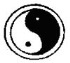 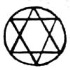                                Estrela de Davi em círculoSUMÁRIO1           INTRODUÇÃO	271.1           OBJETIVOS	271.1.1        Objetivo Geral	271.1.2        Objetivos Específicos	272           EXPOSIÇÃO DO TEMA	292.1           TEMA GERAL	292.1.1        Tema específico	302.1.1.1     Aprofundamento do tema específico	302.1.1.1.1 Conclusão do detalhamento do tema específico	31REFERÊNCIAS	32APÊNDICE A – Descrição	33ANEXO A – Descrição	34INTRODUÇÃOAs orientações aqui apresentadas são baseadas em um conjunto de normas elaboradas pela ABNT. Além das normas técnicas a Biblioteca também elaborou  uma série de tutoriais e guias que estão disponíveis na sua Homepage. <http://portalbu.ufsc.br/normalizacao-de-trabalhos-2/>. 1.1 OBJETIVOSDescrição...1.1.1 Objetivo GeralDescrição...1.1.2 Objetivos EspecíficosDescrição...2 DESENVOLVIMENTO2.1  EXPOSIÇÃO DO TEMA OU MATÉRIAarte principal e mais extensa do eve apresentar a fundamentação teórica, a metodologia, os resultados e a discussão. Divide-se em seções e subseções conforme a NBR 6024. (ASSOCIAÇÃO BRASILEIRA DE NORMAS TÉCNICAS, 2012). Quanto a sua estrutura, segue as recomendações da norma para preparação de trabalhos acadêmicos, a NBR 14724 de 2011. (ASSOCIAÇÃO BRASILEIRA DE NORMAS TÉCNICAS, 2011). Quanto à Formatação, segue o modelo adotado pela UFSC, o formato .Figura  – Elementos do trabalho acadêmico.Fonte: Universidade Federal do Paraná (1996).2.1.1  Formatação do textonovo para dissertações e teses adotado pela UFSC segue a NBR 14724 (2011)em relação à formatação, a UFSC adotou o 5, que corresponde à metade do A4. Por esta razão, foi necessário uma adequação no tamanho da fonte, espaçamento entrelinhas, margens, etc, conforme exposto no quadro abaixo.O texto deve ser justificado, digitado em cor preta, podendo utilizar outras cores somente para as ilustrações. Utilizar papel branco Os elementos pr-textuais devem iniciar no anverso da folha, com  exceção da ficha catalográfica. Os elementos textuais e pós-textuais devem ser digitados no anverso e verso das folhas, com espaçamento simples (1).Quadro 1 – Formatação do textoFonte: Universidade Federal de Santa Catarina (2011)2.1.1.1 As ilustrações 	Independente do tipo de ilustração (quadro, desenho, figura, fotografia, mapa, entre outros) sua identificação aparece na parte superior, precedida da palavra designativa. A indicação da fonte consultada deve aparecer na parte inferior, elemento obrigatório mesmo que seja produção do próprio autor. A ilustração deve ser citada no texto e inserida o mais próximo possível do texto a que se refere. (ASSOCIAÇÃO BRASILEIRA DE NORMAS TECNICAS, 2011).2.1.1.2 Equações e fórmulas	As equações e fórmulas devem ser destacadas no texto para facilitar a leitura.  Para numerá-deve-se usar algarismos arábicos entre parênteses e alinhados à direita. Pode-se usar uma entrelinha maior do que a usada no texto.Exemplo	X2 + Y2 = Z2					(1)	(X2 + Y2) = n					(2)3 CONCLUSÃOAs conclusões devem responder às questões da pesquisa,emelação aos objetivos e hipóteses. Devem ser breves podendo apresentar recomendações e sugestões para trabalhos futuros.REFERÊNCIASALVES, Maria Bernardete Martins; ARRUDA, Susana Margareth. Como fazer referências: bibliográficas, eletrônicas e demais formas de documento. Florianópolis: Universidade Federal de Santa Catarina, Biblioteca Universitária, c2001. Disponível em: .  Acesso em: 11 abr. 2013.ASSOCIÇÃO BRASILEIRA DE NORMAS TÉCNICAS. NBR 10520: informação e documentação: citações em documentos: apresentação. Rio de Janeiro, 2002.ASSOCIAÇÃO BRASILEIRA DE NORMAS TÉCNICAS. NBR 6024: informação e documentação: numeração progressiva das seções de um documento escrito: apresentação. Rio de Janeiro, 2012.ASSOCIAÇÃO BRASILEIRA DE NORMAS TÉCNICAS. NBR 14724: informação e documentação: trabalhos acadêmicos: apresentação. Rio de Janeiro, 2011.UNIVERSIDADE FEDERAL DE SANTA CATARINA. Biblioteca Universitaria. Trabalho guia fácil para  formato A5. Florianópolis, 2009. Disponível em: < >. Acesso em: 11 abr. 2013APÊNDICE A – DescriçãoPlanilha 1 – Modelo AFonte: desenvolvido pelo autorANEXO A – DescriçãoInserir anexo.A ficha de identificação é elaborada pelo próprio autor                         Maiores informações em:                      http://portalbu.ufsc.br/fichaCorBrancoFormato do papelA5Gramatura75ImpressãoFrente e versoMargensEspelhadas: superior 2, Inferior: 1,5, Externa 1,5 e Externa: 2.Cabeçalho0,7Rodapé0,7PaginaçãoExternaAlinhamento verticalSuperiorAlinhamento do textoJustificadoFonte sugeridaTimes New Roman Tamanho da fonte10,5 para o texto incluindo os títulos das seções e subseções. As citações com mais de três linhas as legendas das ilustrações e tabelas, fonte 9,5.Espaçamento entre linhasUm (1) simplesEspaçamento entre parágrafosAnterior 0,0; Posterior 0,0Numeração da seçãoAs seções  primárias devem  começar  sempre em páginas ímpares. Deixar um espaço (simples) entre o título da seção e o texto e  entre o texto e o título da subseção.xxxxyyyyyyyyyyyyyyyxxxxyyyyyyyyyyyyyyyxxxxyyyyyyyyyyyyyyyxxxxyyyyyyyyyyyyyyyxxxxyyyyyyyyyyyyyyyxxxxyyyyyyyyyyyyyyyxxxxyyyyyyyyyyyyyyyxxxxyyyyyyyyyyyyyyyxxxxyyyyyyyyyyyyyyyxxxxyyyyyyyyyyyyyyyxxxxyyyyyyyyyyyyyyyrrrrrrrrrrrrrrrrreeeeeeeeeeeeeeeeexxxxyyyyyyyyyyyyyyyxxxxyyyyyyyyyyyyyyyxxxxyyyyyyyyyyyyyyyxxxxyyyyyyyyyyyyyyyxxxxyyyyyyyyyyyyyyyrrrrrrrrrrrrrrrrreeeeeeeeeeeeeeeeexxxxyyyyyyyyyyyyyyyxxxxyyyyyyyyyyyyyyyrrrrrrrrrrrrrrrrreeeeeeeeeeeeeeeeexxxxyyyyyyyyyyyyyyytttttttttttttttttrrrrrrrrrrrrrrrrreeeeeeeeeeeeeeeeetttttttttttttrrrrrrrrrrrrrrrrreeeeeeeeeeeeeeeeerrrrrrrrrrrrrrrrreeeeeeeeeeeeeeeeeggggggggggggggggggrrrrrrrrrrrrrrrrreeeeeeeeeeeeeeeeerrrrrrrrrrrrrrrrreeeeeeeeeeeeeeeeerrrrrrrrrrrrrrrrreeeeeeeeeeeeeeeeerrrrrrrrrrrrrrrrreeeeeeeeeeeeeeeeerrrrrrrrrrrrrrrrreeeeeeeeeeeeeeeee